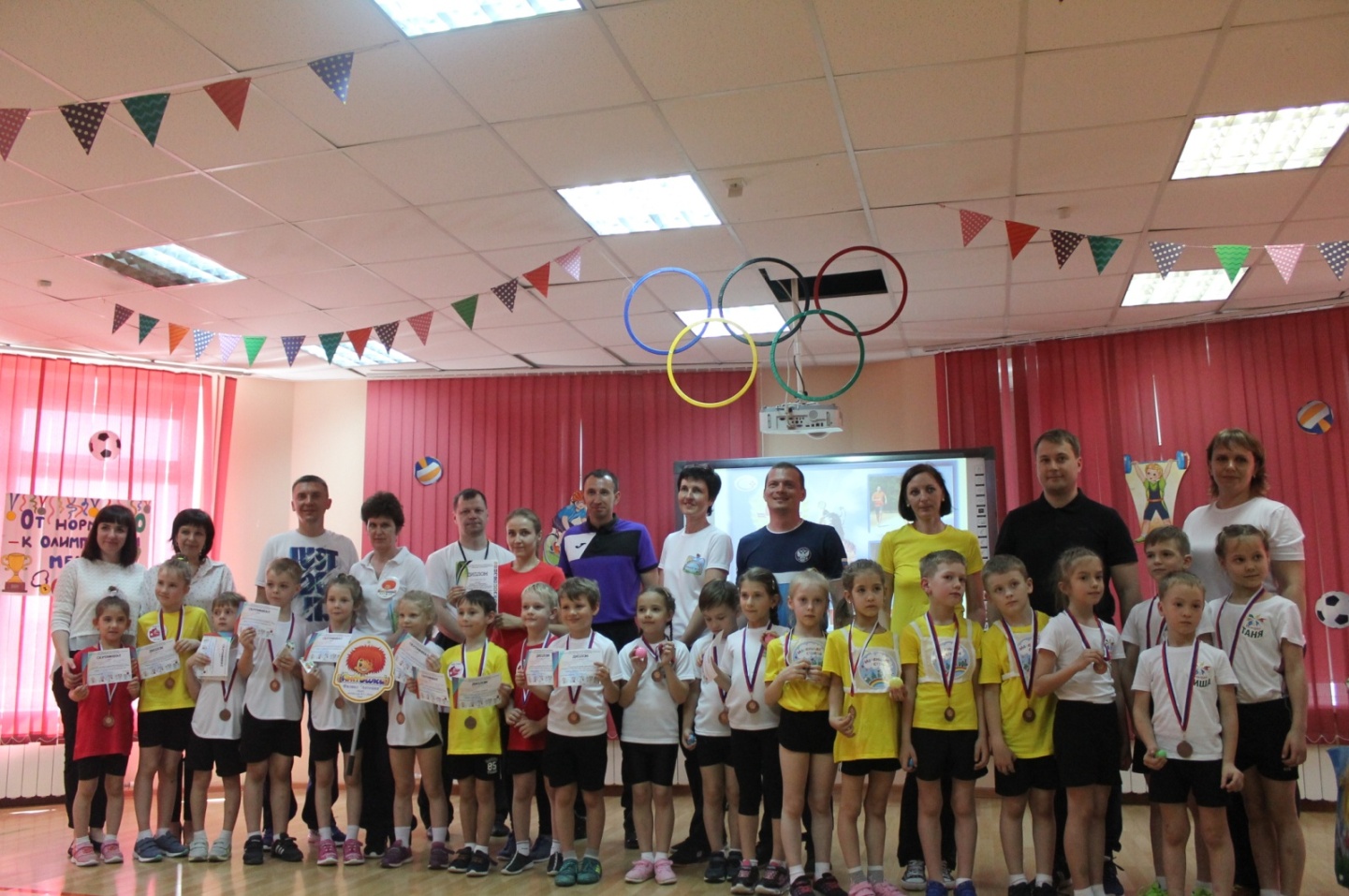 Наша дружная команда!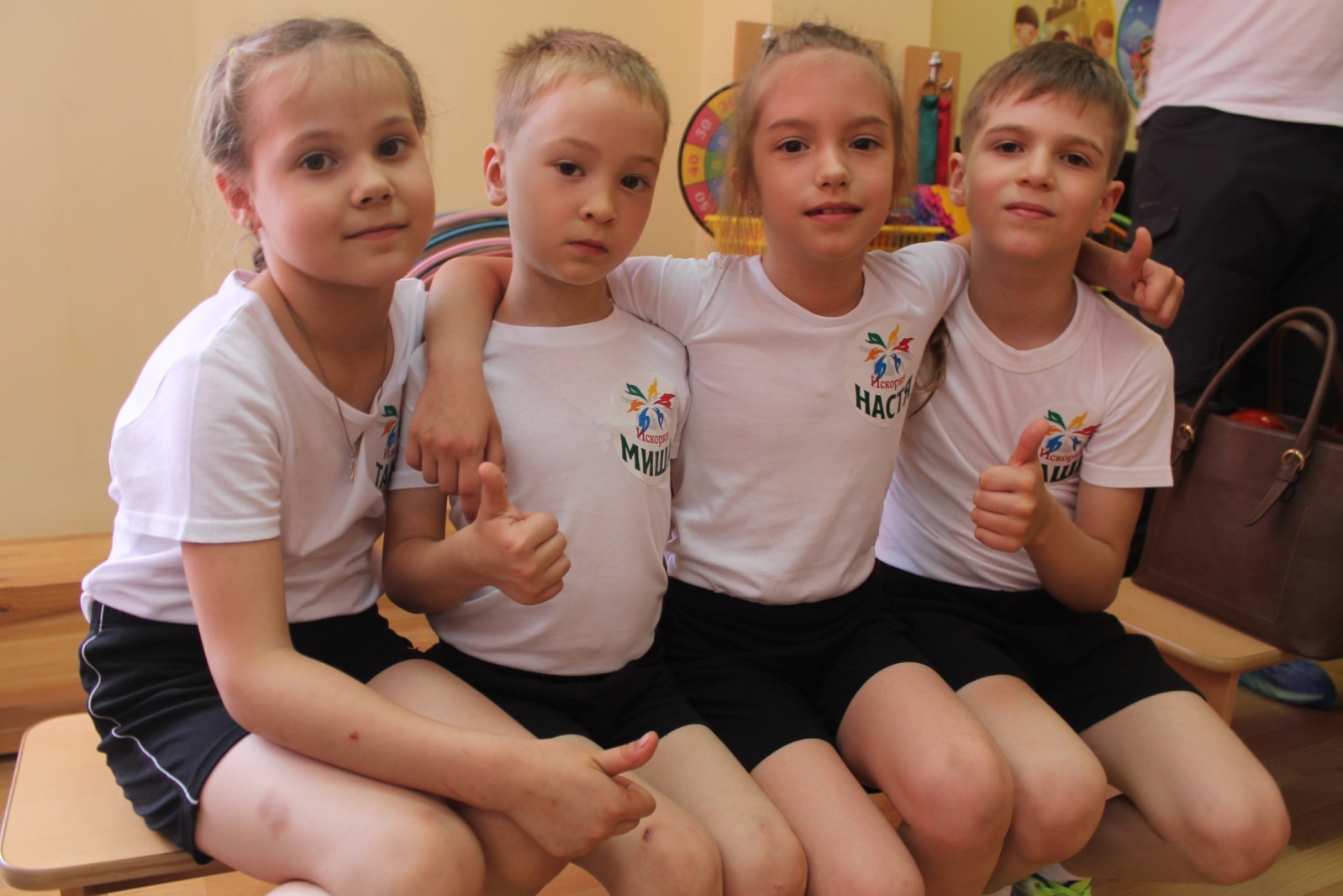 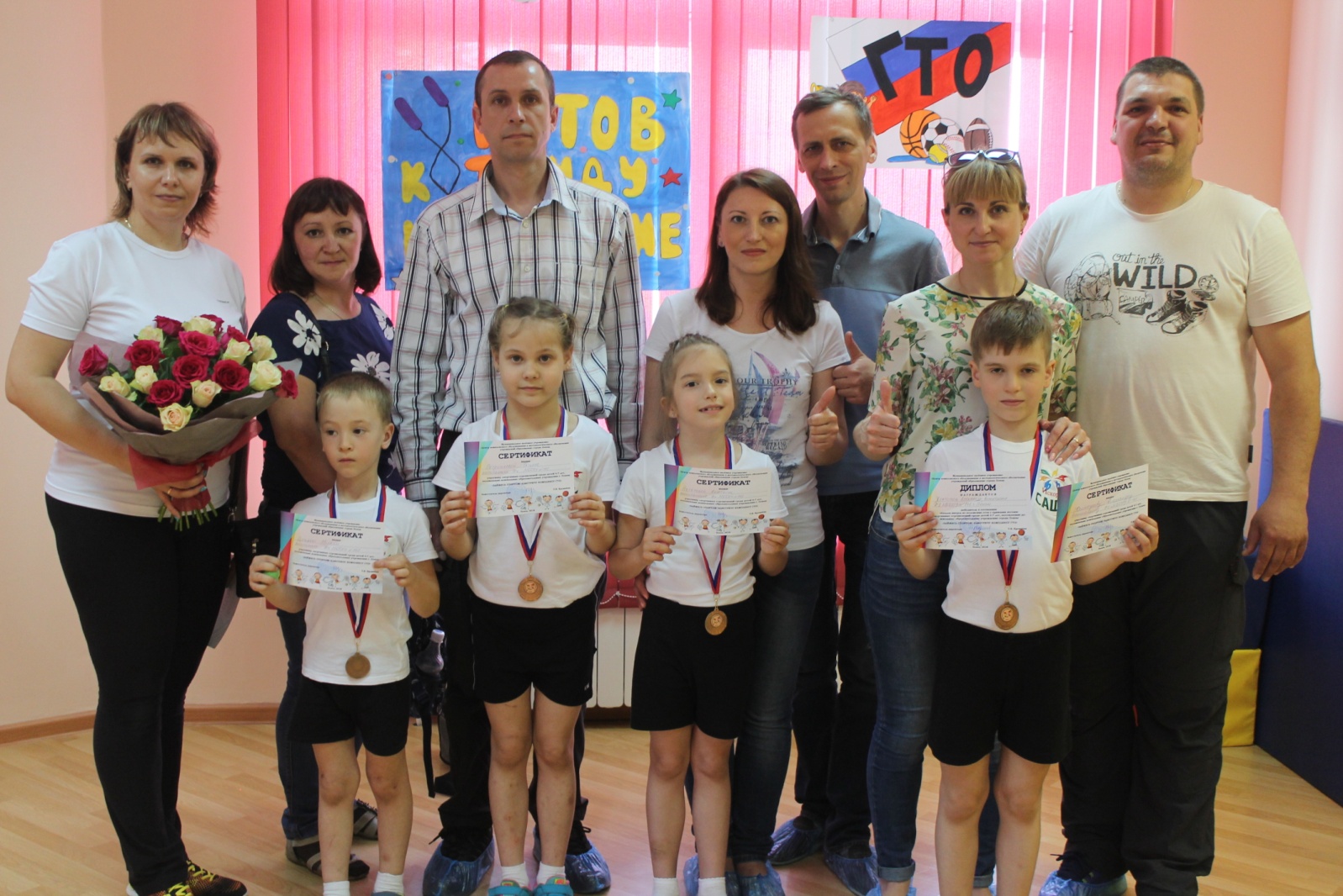 На разминку, становись!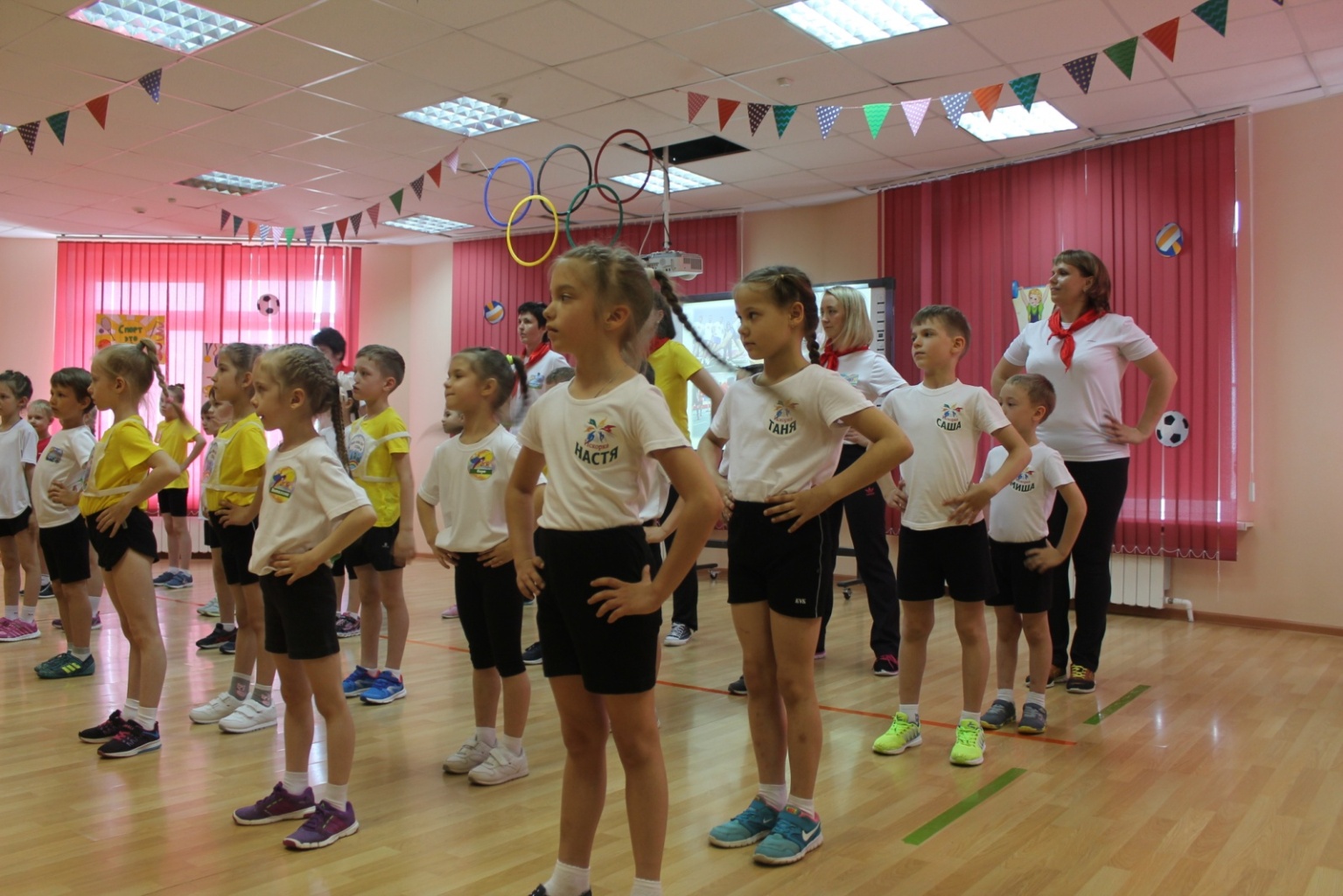 Прыжки через скакалку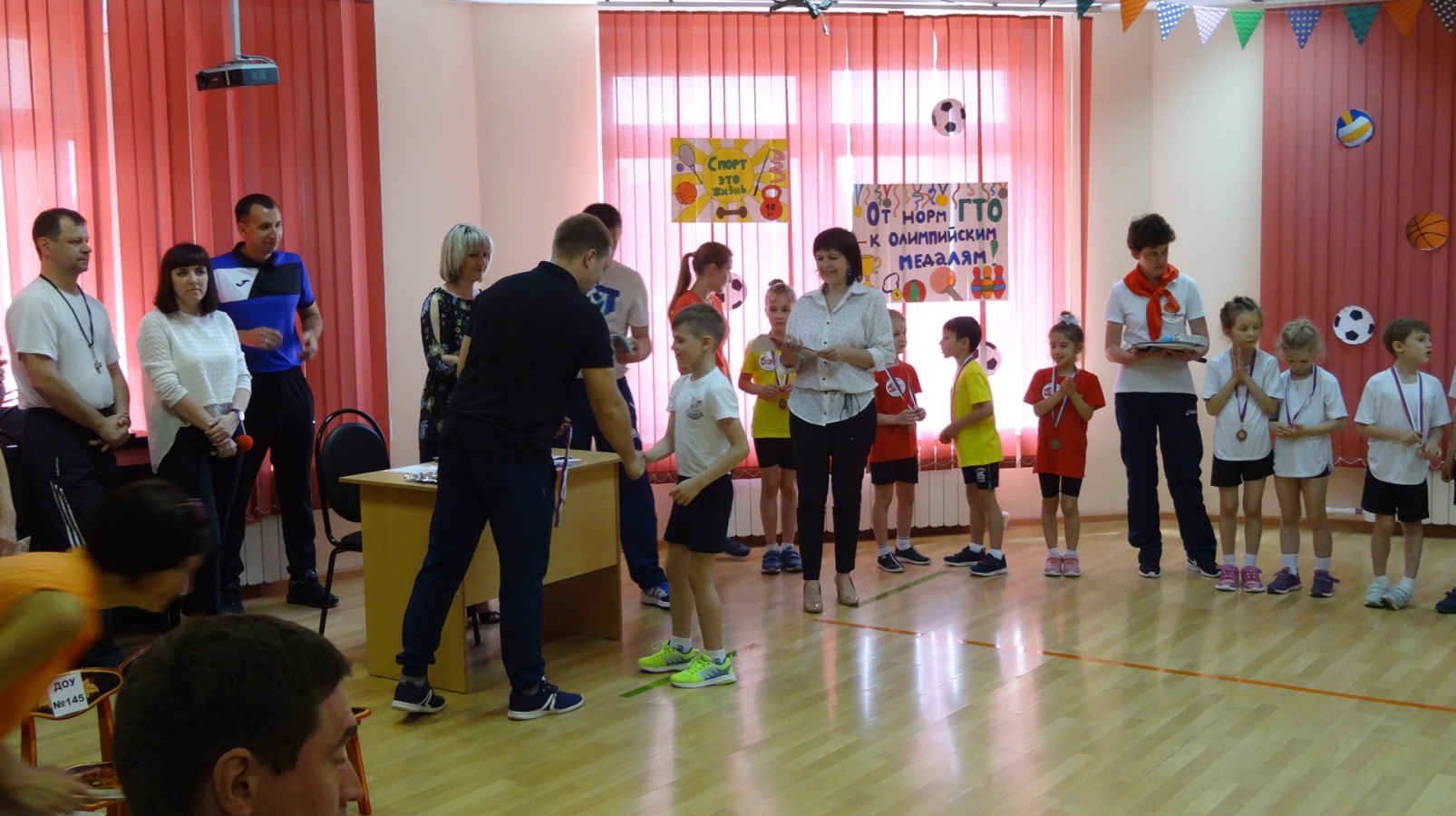 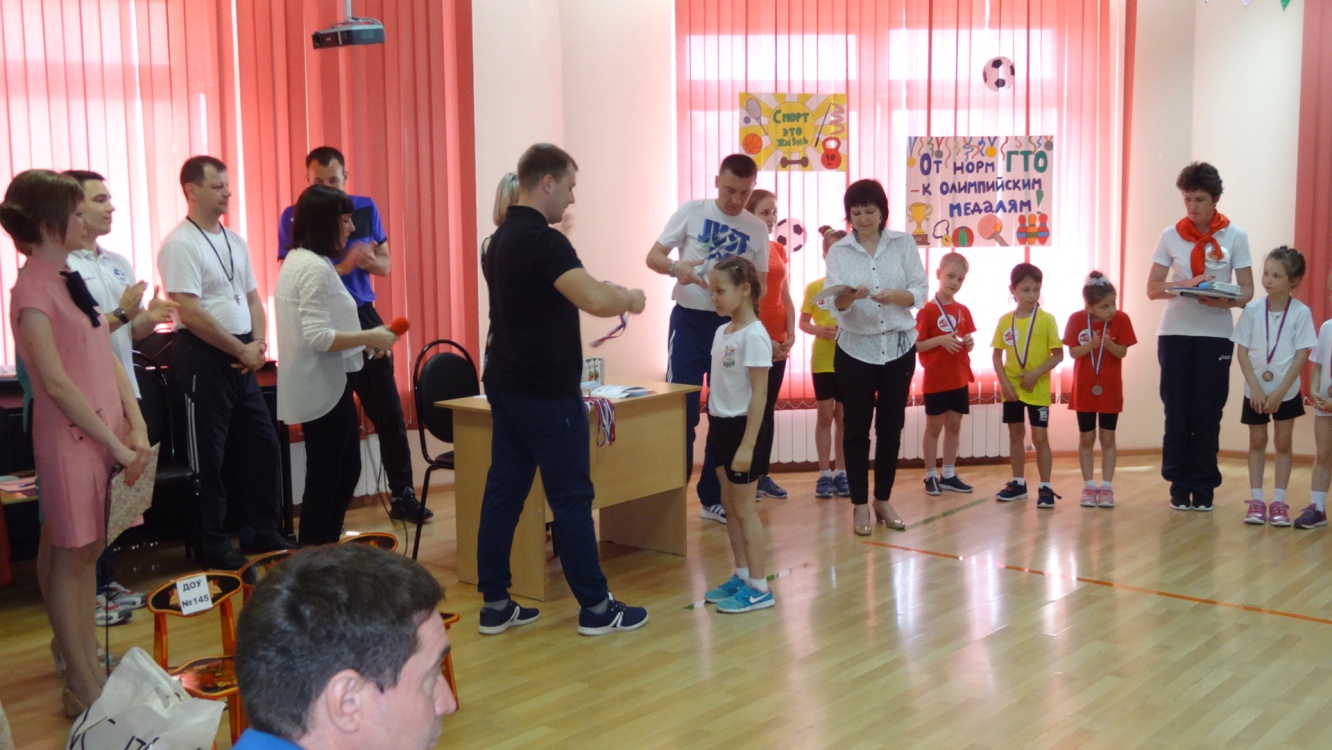 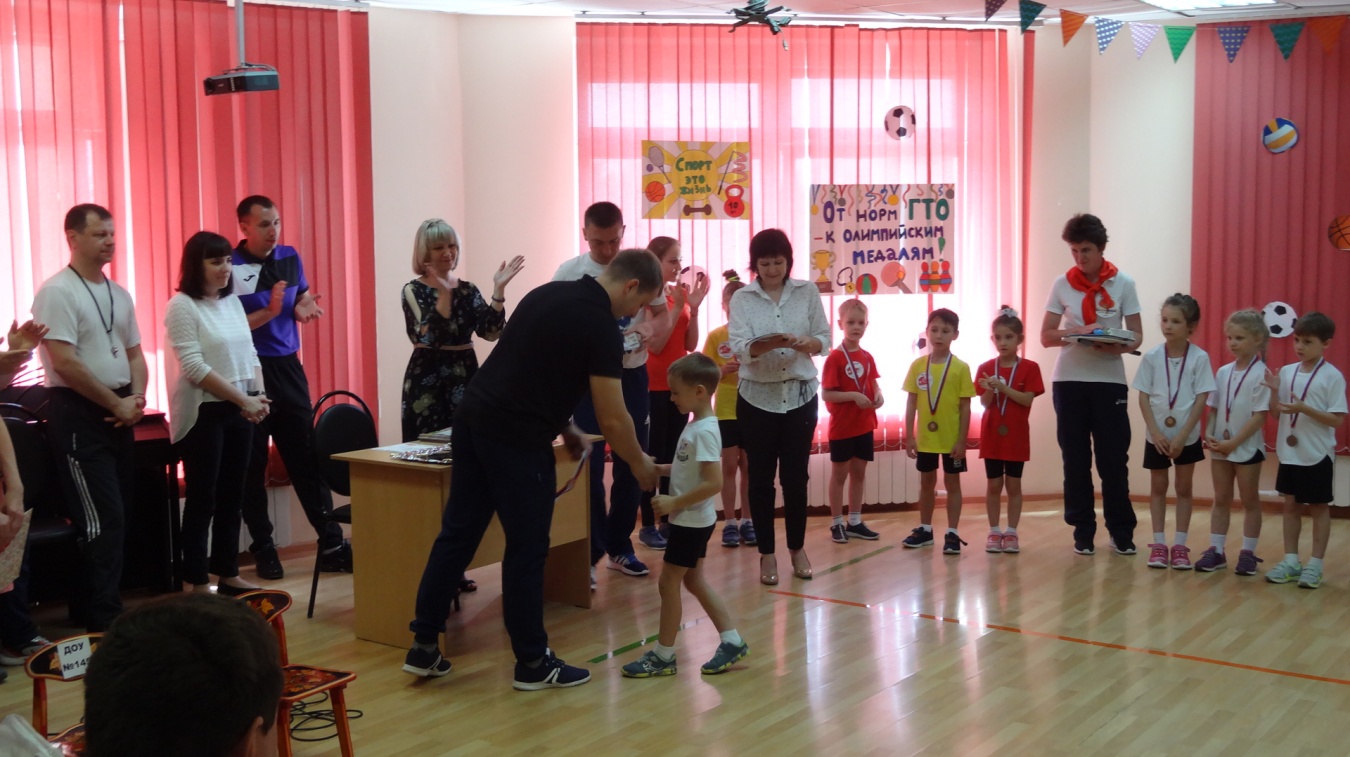 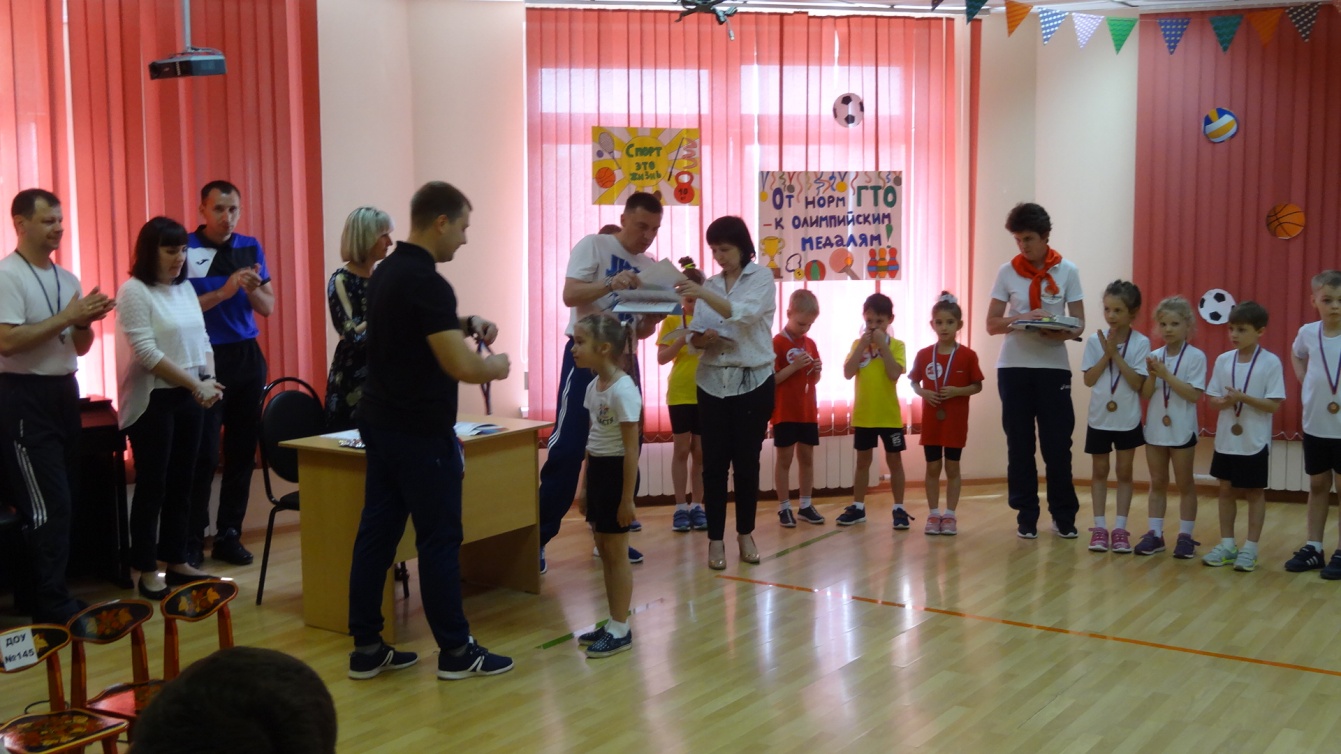 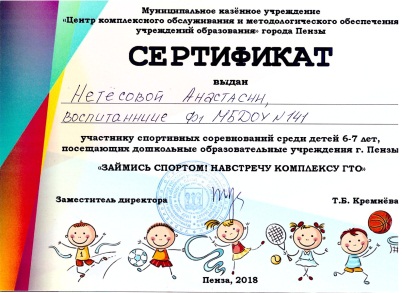 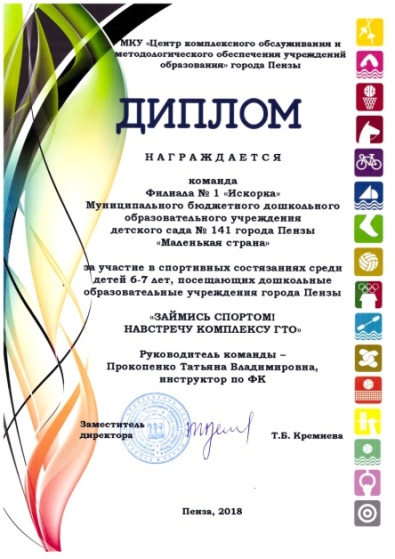 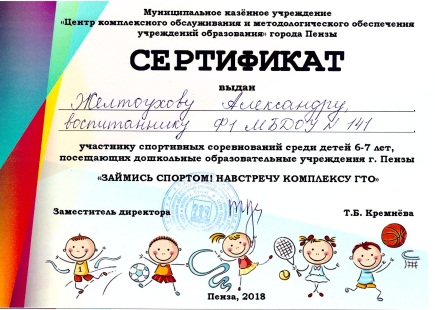 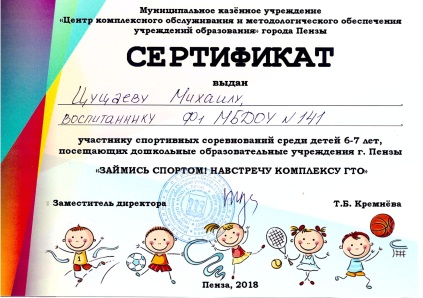 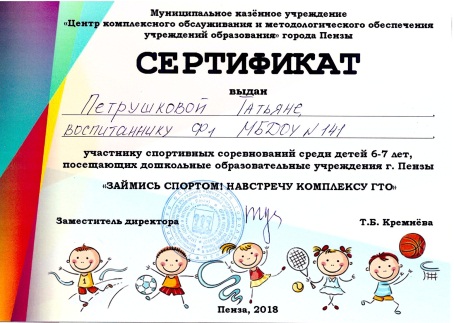 На старт! Внимание! Марш!На старт! Внимание! Марш!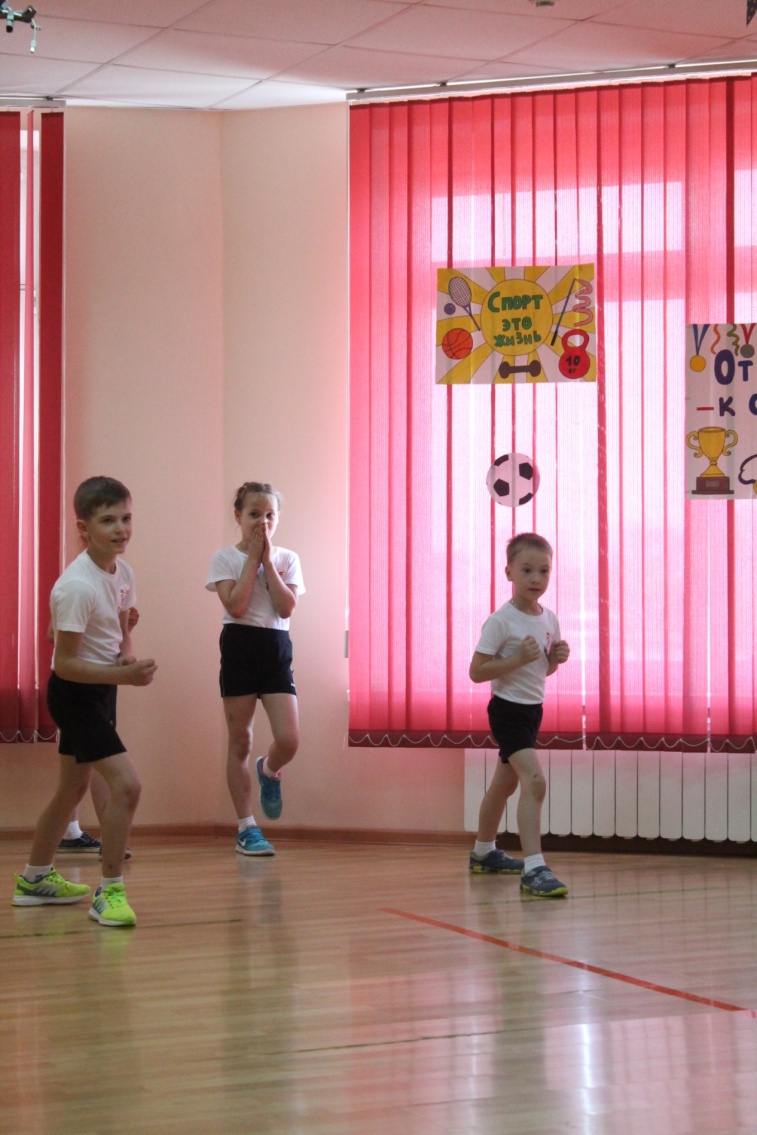 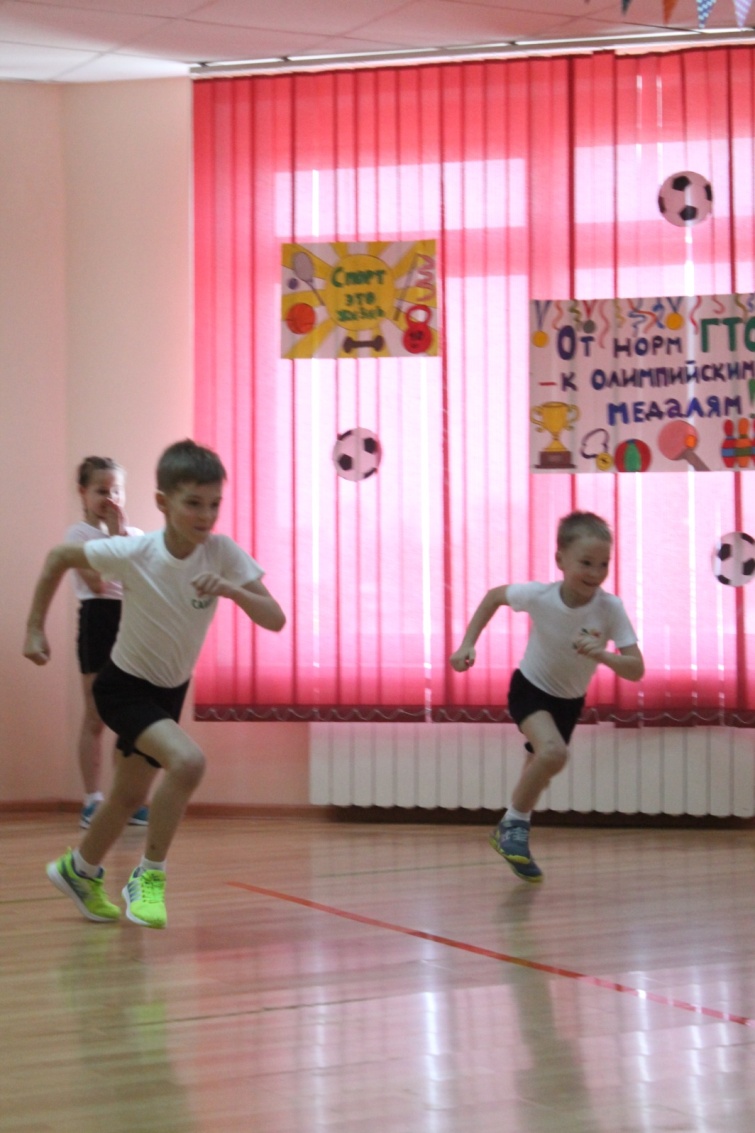 Сгибание – разгибание рук в упоре лёжа на полу (мальчики)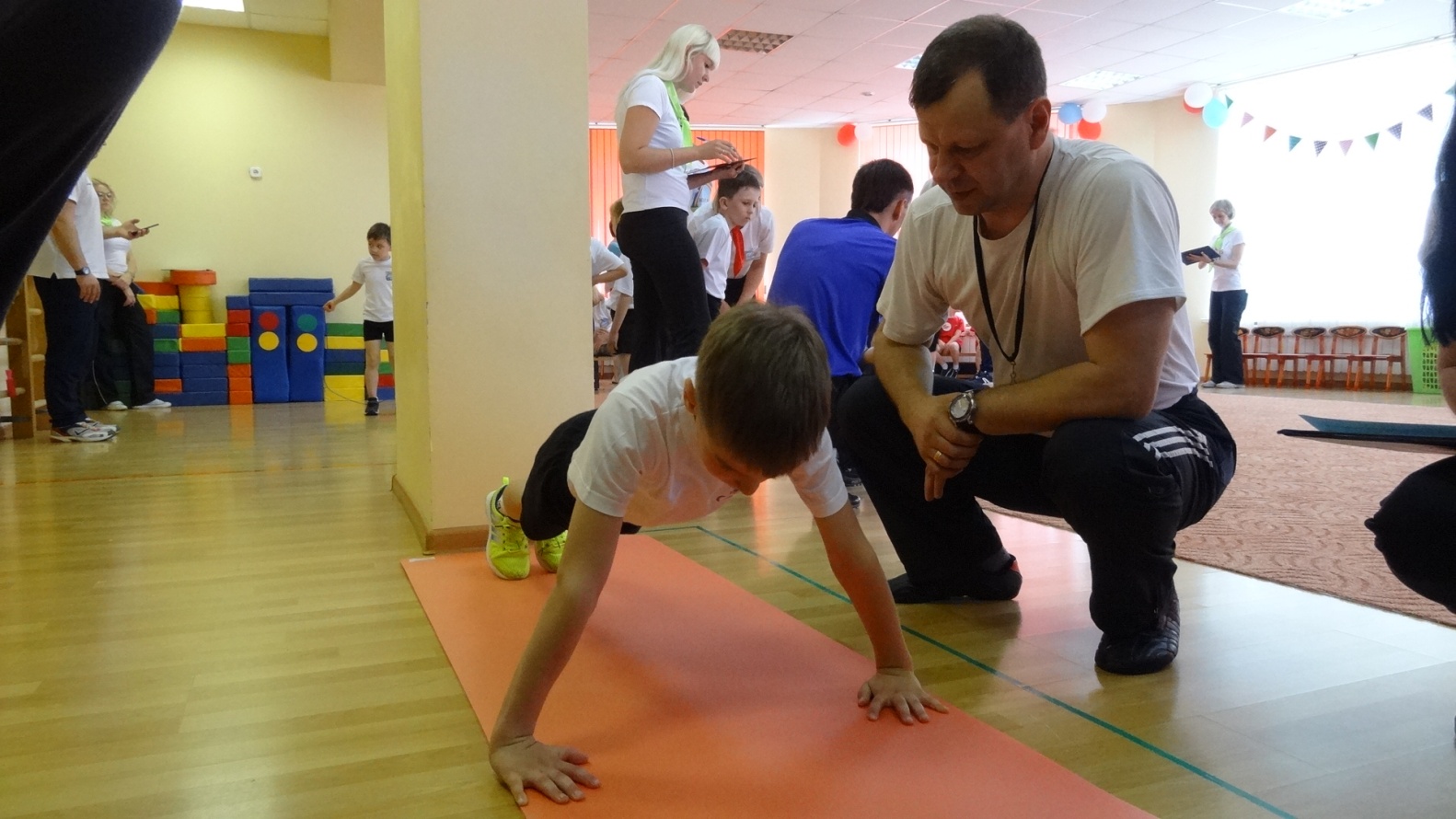 Поднимание туловища из положения лёжа на спине (девочки)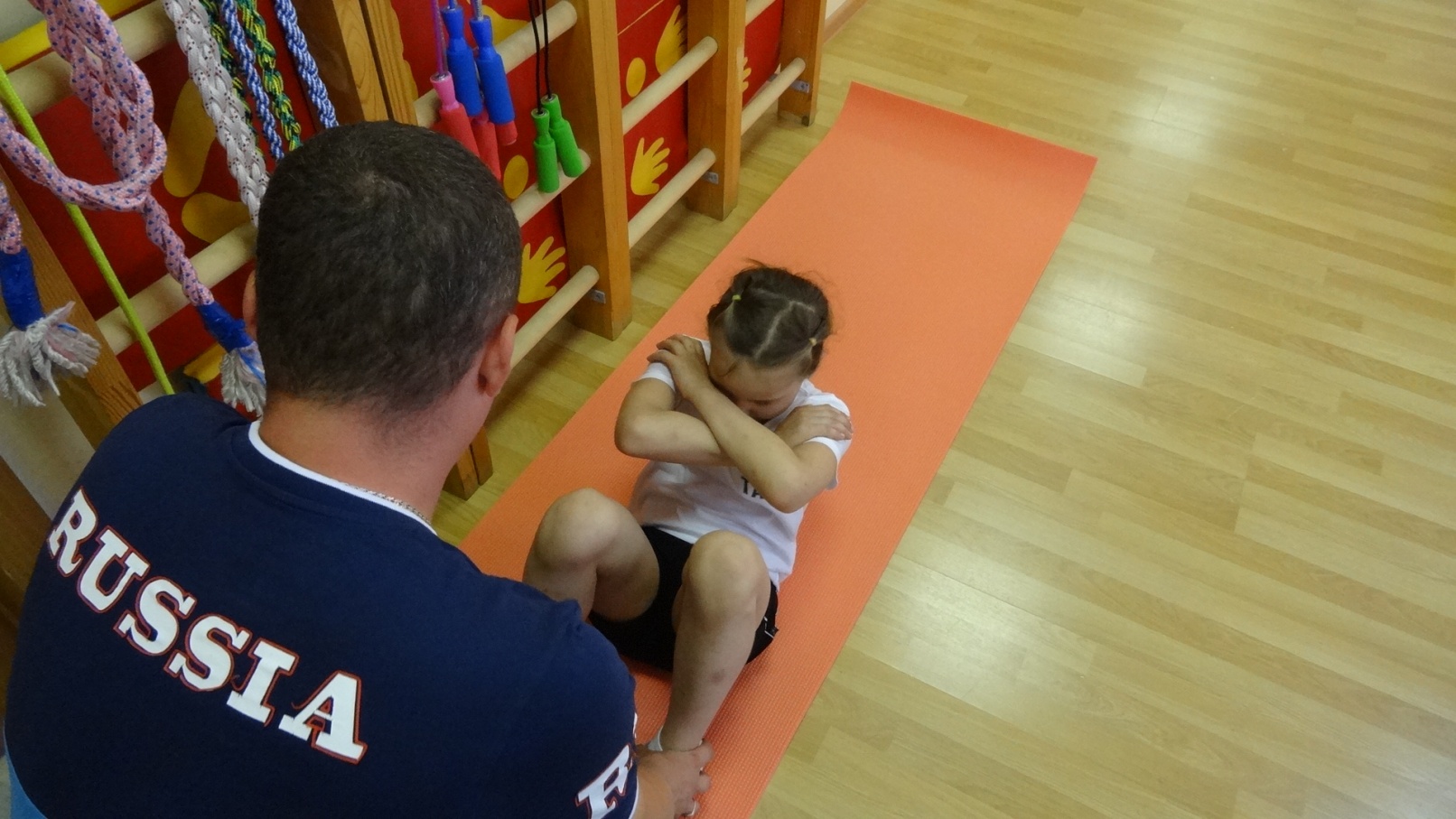 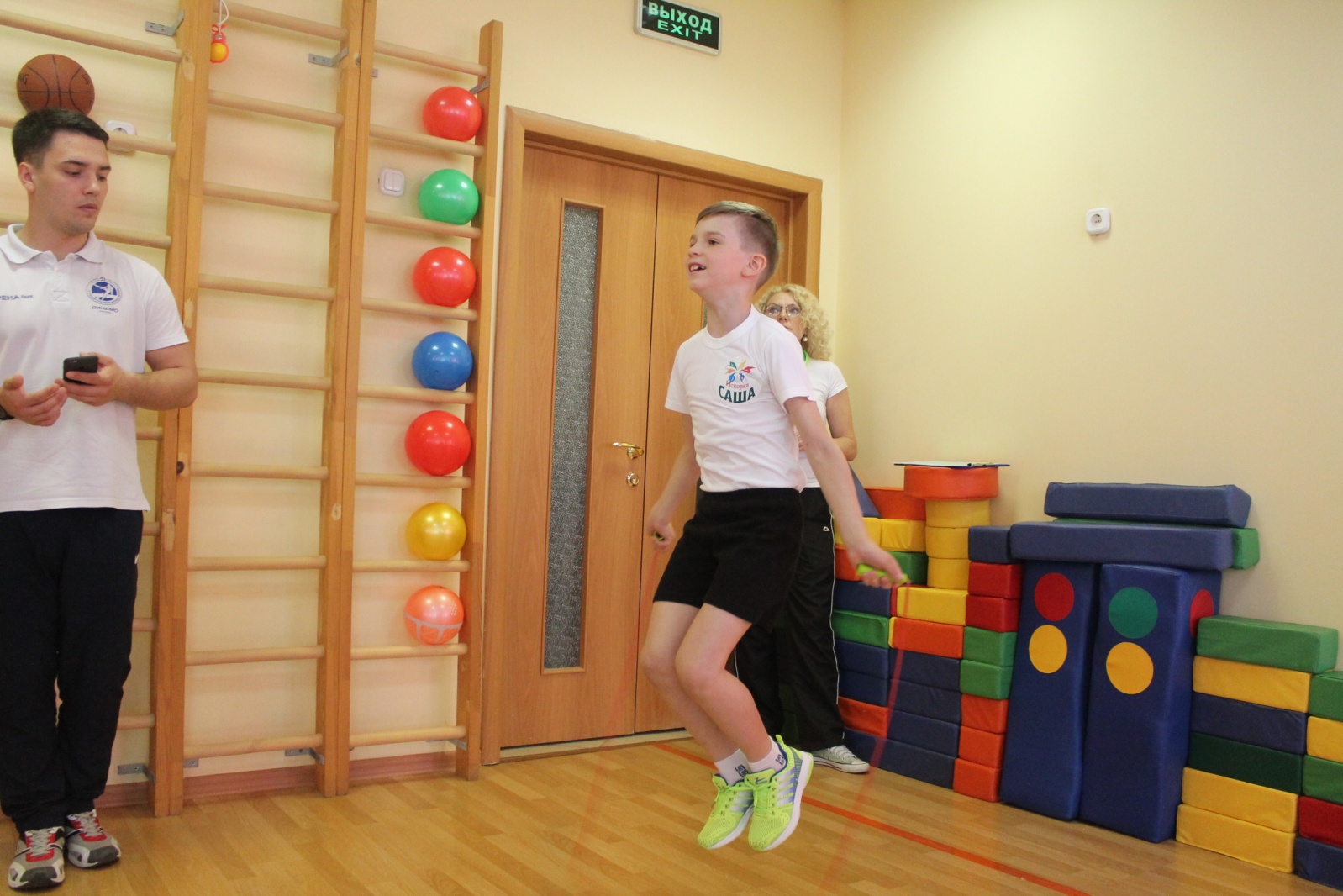 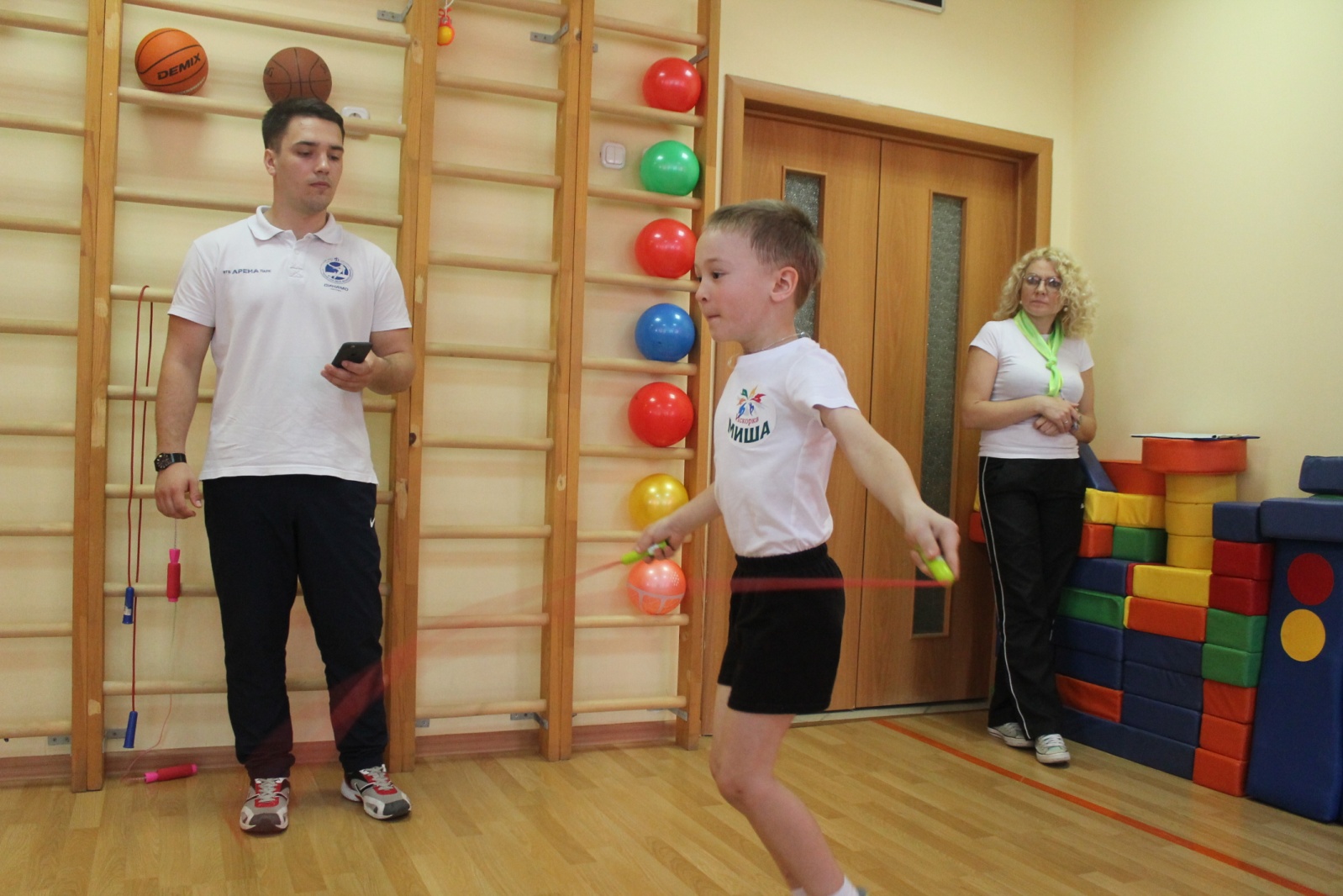 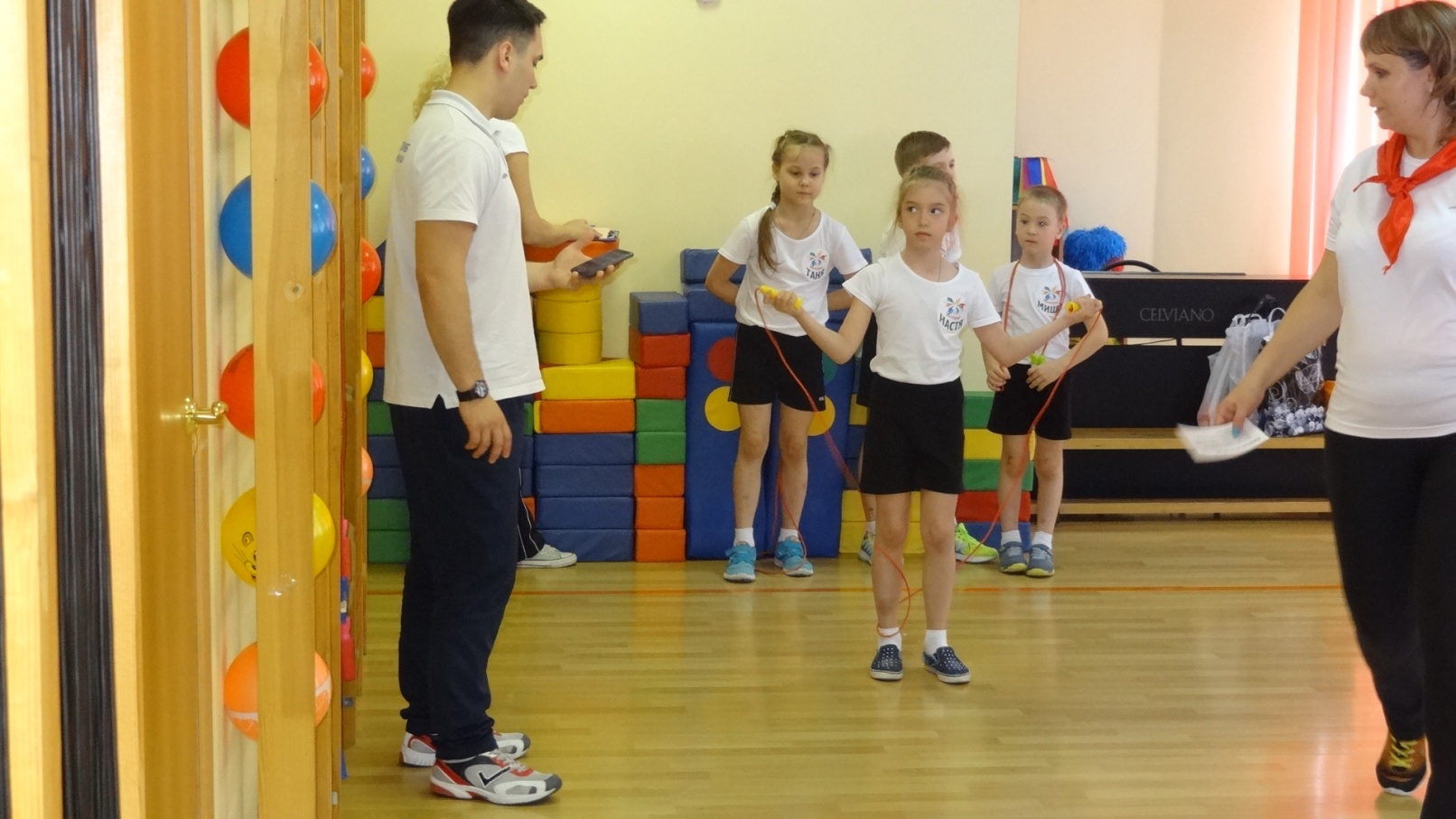 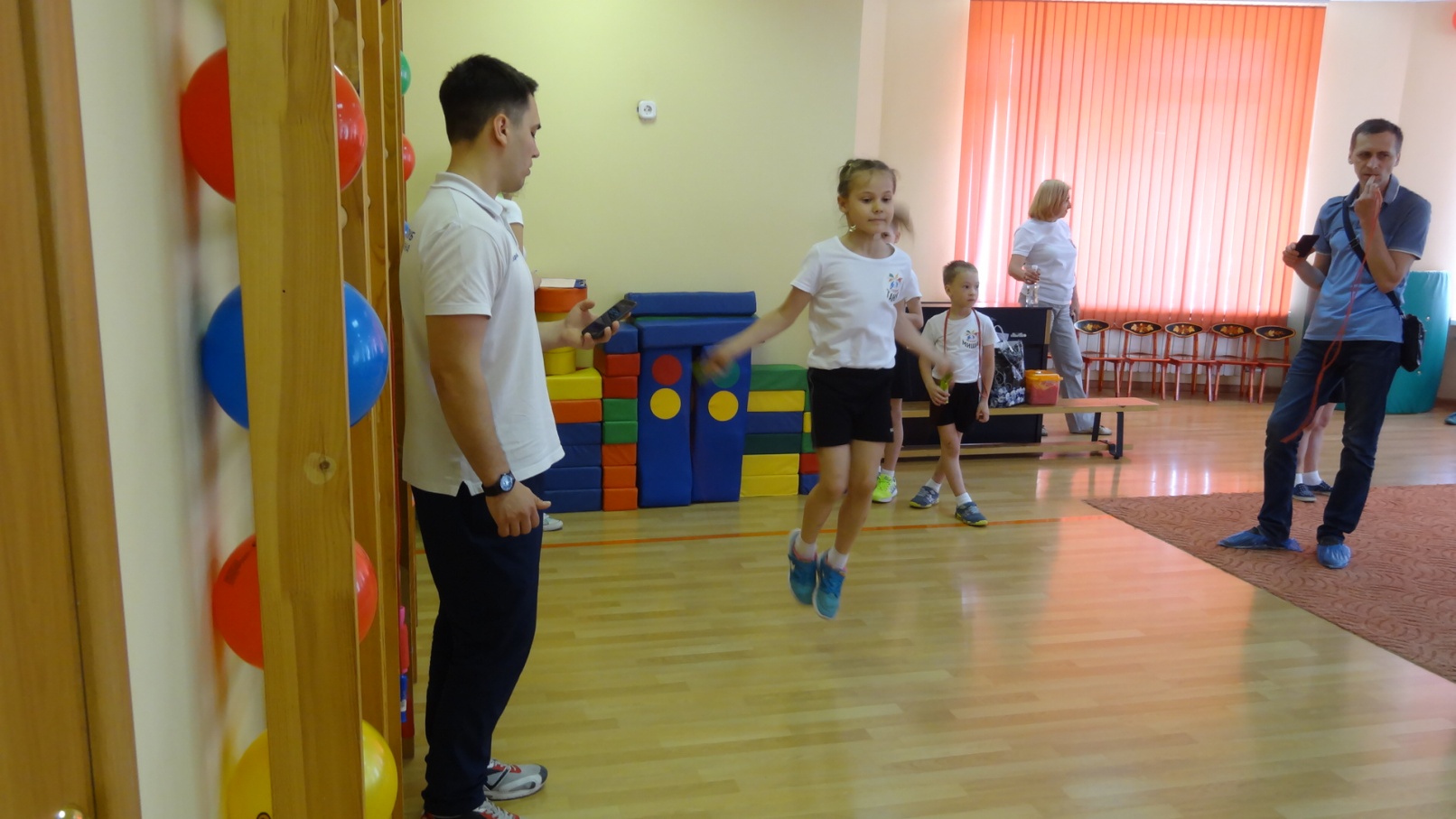 Ведение мяча одной рукой по прямой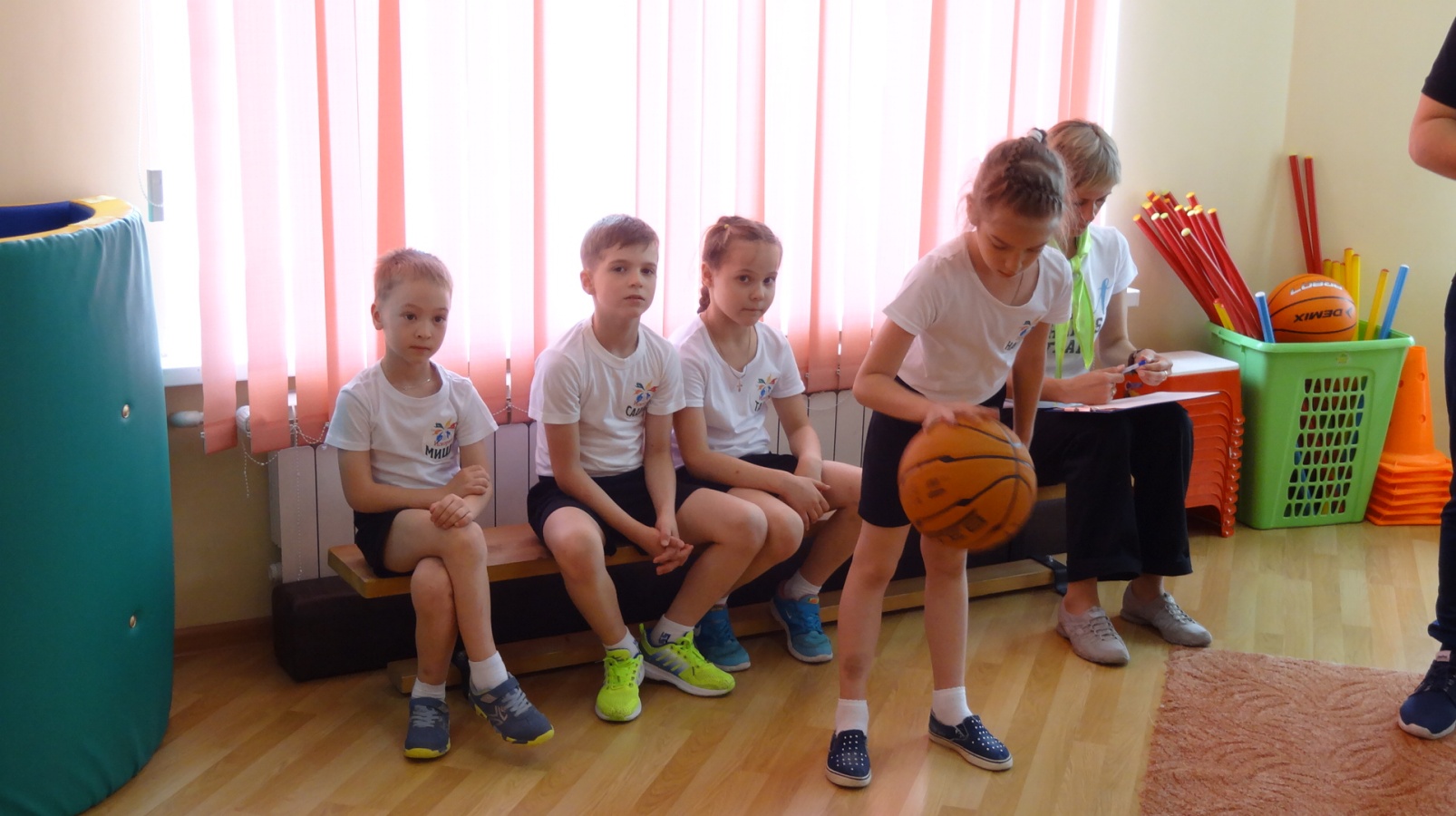 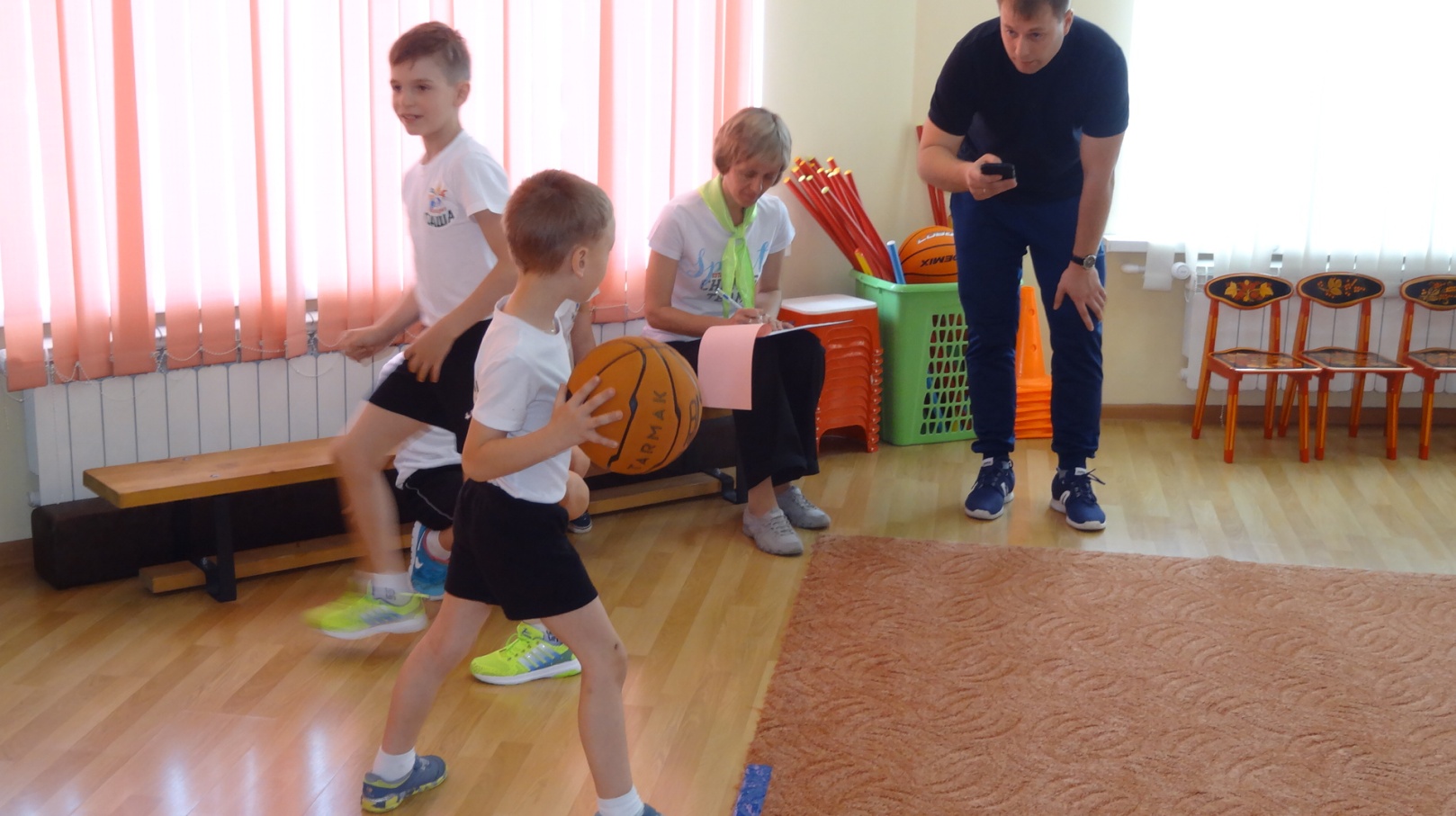 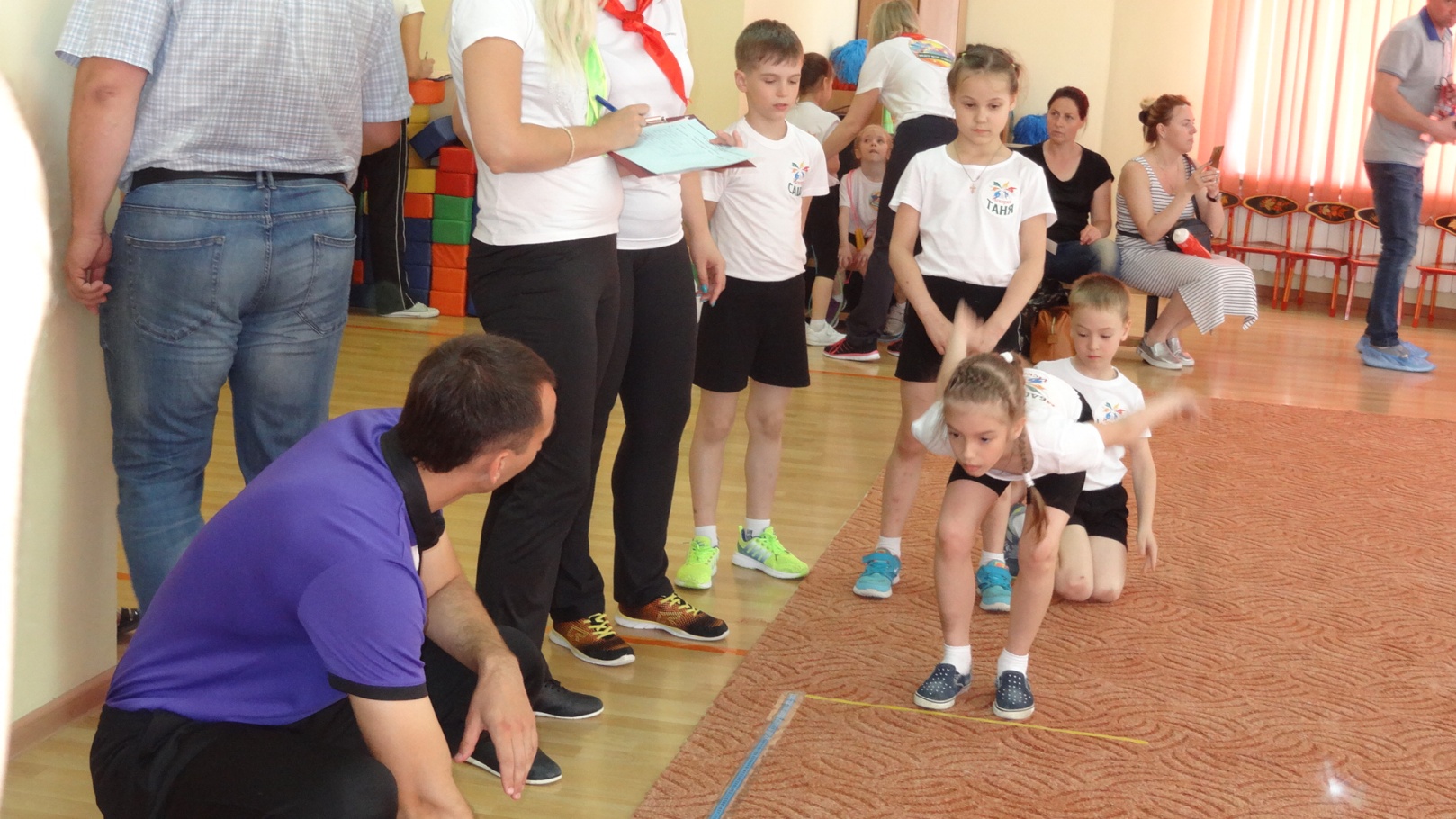 Награждение